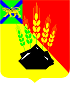                                                           ДУМАМИХАЙЛОВСКОГО МУНИЦИПАЛЬНОГО          РАЙОНА  Р Е Ш Е Н И Е с. Михайловка21.12.2017 г.	                                                                                    № 252О Плане работы Думы Михайловского     муниципального района на 1 квартал 2018 года        Руководствуясь Уставом Михайловского муниципального района, Регламентом Думы Михайловского муниципального района, Дума Михайловского муниципального района					Р Е Ш И Л А :1. Утвердить План работы Думы Михайловского муниципального района на 1 квартал 2018 года (прилагается).2. Контроль  за выполнением  данного решения возложить на председателей постоянных комиссий Думы Михайловского муниципального района.3. Настоящее  решение вступает в силу со дня его принятия.Заместитель председателяДумы Михайловскогомуниципального района                                                                 П.П. МезькоПлан работыДумы Михайловского муниципального районана 1 квартал  2018 годаЗаместитель председателяДумы Михайловскогомуниципального района                                                                 П.П. Мезько№ МероприятияМероприятияДата проведенияОтветственныеВносят проекты решенийI.Нормотворческая  деятельность:1. Подготовка нормативно-правовых документовНормотворческая  деятельность:1. Подготовка нормативно-правовых документовВесь периодЛомовцев В.В.Мезько П.П.Родина С.АКрюкова  Ю.М.II.Заседания Думы Михайловского муниципального района:              Заседания Думы Михайловского муниципального района:              Заседания Думы Михайловского муниципального района:              Заседания Думы Михайловского муниципального района:              Заседания Думы Михайловского муниципального района:              Внесение изменений и дополнений в Устав Михайловского муниципального районаВнесение изменений и дополнений в Устав Михайловского муниципального района1 квартал (в случае изменения дейсвующего законодательства РФ)Ломовцев В.В.Демченко В.Н.Заяц О.П.Петухова В.Н.Управление правового обеспеченияО   ходе   прохождения   отопительного сезона 2017-2018 гг.О   ходе   прохождения   отопительного сезона 2017-2018 гг.1 квартал2018 г.Ломовцев В.В.Демченко В.Н.Заяц О.П.Петухова В.Н.Управление жизнеобеспеченияО ходе реализации приоритетного проекта «Формирование комфортной городской среды»О ходе реализации приоритетного проекта «Формирование комфортной городской среды»1 квартал2018 г.Ломовцев В.В.Демченко В.Н.Заяц О.П.Петухова В.Н.Управление жизнеобеспеченияПроект на уточнение бюджета на 2018 год и плановый период 2019-2020 гг.Проект на уточнение бюджета на 2018 год и плановый период 2019-2020 гг.1 квартал2018 г.Ломовцев В.В.Демченко В.Н.Заяц О.П.Петухова В.Н.Управление финансовОб   утверждении  Прогнозного   плана (программы)    приватизации   муниципального   имущества   Михайловского муниципального района на 2018 год.Об   утверждении  Прогнозного   плана (программы)    приватизации   муниципального   имущества   Михайловского муниципального района на 2018 год.1 квартал2018 г.Ломовцев В.В.Демченко В.Н.Заяц О.П.Петухова В.Н.Управление по вопросам градостроительства, имущественных и земельных отношенийОб утверждении Положения об организации использования, охраны, защиты и  воспроизводства зеленых насаждений, расположенных в границах Михайловского муниципального районаОб утверждении Положения об организации использования, охраны, защиты и  воспроизводства зеленых насаждений, расположенных в границах Михайловского муниципального района1 квартал2018 г.Ломовцев В.В.Демченко В.Н.Заяц О.П.Петухова В.Н.Управление по вопросам градостроительства, имущественных и земельных отношенийО согласовании перечней имущества, передаваемого из муниципальной собственности сельских поселений в собственность   Михайловского  муниципального района.О согласовании перечней имущества, передаваемого из муниципальной собственности сельских поселений в собственность   Михайловского  муниципального района.1 квартал2018 г.Ломовцев В.В.Демченко В.Н.Заяц О.П.Петухова В.Н.Управление по вопросам градостроительства, имущественных и земельных отношенийОб утверждении Положения о предоставлении земельных участков, находящихся в муниципальной собственности   Михайловского   муниципального района,  или земель,  государственная собственность на которые не разграничена, для целей, не связанных со строительством.Об утверждении Положения о предоставлении земельных участков, находящихся в муниципальной собственности   Михайловского   муниципального района,  или земель,  государственная собственность на которые не разграничена, для целей, не связанных со строительством.1 квартал2018 г.Ломовцев В.В.Демченко В.Н.Заяц О.П.Петухова В.Н.Управление по вопросам градостроительства, имущественных и земельных отношенийО передаче объектов теплоснабжения, являющихся   собственностью   Михайловского   муниципального   района,   в собственность Приморского края.О передаче объектов теплоснабжения, являющихся   собственностью   Михайловского   муниципального   района,   в собственность Приморского края.1 квартал2018 г.Ломовцев В.В.Демченко В.Н.Заяц О.П.Петухова В.Н.Управление по вопросам градостроительства, имущественных и земельных отношенийОб утверждении Положения о порядке назначения и выплаты пенсии за выслугу лет лицам, замещавшим муниципальные   должности   и   должности муниципальной    службы    в    органах местного   самоуправления  Михайловского муниципального района.Об утверждении Положения о порядке назначения и выплаты пенсии за выслугу лет лицам, замещавшим муниципальные   должности   и   должности муниципальной    службы    в    органах местного   самоуправления  Михайловского муниципального района.1 квартал2018 г.Ломовцев В.В.Демченко В.Н.Заяц О.П.Петухова В.Н.Руководитель аппарата III.Заседания постоянных комиссий:1. Вопросы рассматриваются согласно планов работы комиссийЗаседания постоянных комиссий:1. Вопросы рассматриваются согласно планов работы комиссийпо плануработыкомиссийПредседатели  комиссий Председатели  комиссий IV.Контроль за ходом выполнения решений Думы Михайловского муниципального района, принятых программКонтроль за ходом выполнения решений Думы Михайловского муниципального района, принятых программЯнварь-март2018 годаЛомовцев В.В.Мезько П.П.Демченко В.Н.Заяц О.П.Петухова В.Н.Ломовцев В.В.Мезько П.П.Демченко В.Н.Заяц О.П.Петухова В.Н.V.    Организационные мероприятия, методическая работа:V.    Организационные мероприятия, методическая работа:V.    Организационные мероприятия, методическая работа:V.    Организационные мероприятия, методическая работа:V.    Организационные мероприятия, методическая работа:V.    Организационные мероприятия, методическая работа:1.1.Работа на территории избирательных округов с избирателями, главами поселений, муниципальными комитетами, оказание методической помощиРабота на территории избирательных округов с избирателями, главами поселений, муниципальными комитетами, оказание методической помощиПостоянноЛомовцев В.В.Мезько П.П.депутаты2.2.Организация работы Совета председателей представительных органов 1 и 2 уровняОрганизация работы Совета председателей представительных органов 1 и 2 уровняВесь периодЛомовцев В.В.Мезько П.П.3.3.Проведение заседания Совета представительных органов местного самоуправления Михайловского муниципального районаПроведение заседания Совета представительных органов местного самоуправления Михайловского муниципального районаПо графикуЛомовцев В.В.Мезько П.П.4.4.Прием депутатами  избирателей в избирательных округах, работа с письмами, заявлениями гражданПрием депутатами  избирателей в избирательных округах, работа с письмами, заявлениями гражданПо графикуДепутаты5. 5. Прием избирателей, работа с письмами и заявлениями гражданПрием избирателей, работа с письмами и заявлениями гражданПостоянноАппарат Думы6.6.Работа с депутатами Краевого ЗАКСа Приморского краяРабота с депутатами Краевого ЗАКСа Приморского краявесьпериодЛомовцев В.В.Мезько П.П.7.7.Организация подготовки и проведения заседаний Думы ММР и постоянных комиссийОрганизация подготовки и проведения заседаний Думы ММР и постоянных комиссий1 раз в месяцАппарат Думы8.8.Подготовка страницы в газете «Вперед»: «Дума Михайловского муниципального района: проблемы, решения»Подготовка страницы в газете «Вперед»: «Дума Михайловского муниципального района: проблемы, решения»ВесьпериодЛомовцев В.В.Мезько П.П.Родина С.А.Крюкова Ю.М.9.9.Участие депутатов в краевых и районных мероприятиях Участие депутатов в краевых и районных мероприятиях По графикуДепутаты10.10.Обмен опытом работы с представительными органами Приморского края.Обмен опытом работы с представительными органами Приморского края.По отдельному графику Ломовцев В.В.Мезько П.П.11.11.Проведение  депутатского часа по возникшим проблемам.Проведение  депутатского часа по возникшим проблемам.В день заседания Думы ММРЛомовцев В.В.Мезько П.П.Аппарат Думы 